Artlink Residency Guidelines and Application Form This form is for Visual Artists living and/or working in Newfoundland & Labrador interested in traveling to Ireland​Location: Artlink, Fort Dunree, Donegal, Ireland
Duration: 4 weeks Dates: March - August 2022 or September - November 2022

Artlink are offering two opportunities for  Visual Artists to take part in a paid artist residency at Fort Dunree, Donegal, Ireland, in 2022. Applications are open to professional visual artists working in any discipline.
About Artlink
Artlink is a thriving artist-led visual arts organisation, formed in 1992, based at Fort Dunree, Inishowen, County Donegal. It exists to support the ambitions of local, national and international artists at all stages of their professional career. Artlink makes a valuable contribution towards the creative development and wellbeing of the local community and helps build a strong sustainable culture and economy in the region. This is achieved through a programme of regional, national and international exchanges and residencies, solo exhibitions by local artists, practical creative workshops and participatory community events. In an area packed with ancient history and breathtaking scenery, Artlink connects and inspires people to produce creative projects uniquely rooted in ‘place’ and inspired by this rural, coastal context.One artists residency is open to self determined artist practice upon any theme. The second residency opportunity we will be selecting an artist to respond to the current considerations Artlink is exploring:As we emerge from this pandemic, at Artlink we want to nurture and reflect upon a new rhythm; a new way of working, a new routine, which :is informed by the Celtic Agrarian Calendar to reconnect us with natural rhythms , the seasons, the tides, the place where we areacknowledges our unique position as a frontier and our relationship with the border on this island as we witness the transition through Brexit, we reconsider how we define ourselves and are defined by our edges. is informed by the learned, seasonal practices of Artlink’s international partners in Newfoundland, Iceland and Norwayembraces the importance of planning times of inactivity as well as activitylistens to the natural rhythms; slowing down and reflecting more before moving onquestions Artlink's programmes; asking, does this programme really help us to nurture artists or just tie people down in activity for activity’s sake?values and appreciates creative processes and indeterminacyThe ideal artist for this residency will be exploring or have a practice centred on the rhythm of the seasons in relation to the land.About Eastern EdgeEastern Edge is nestled between the epic landscape of the Avalon peninsula and the empty horizon of the Atlantic ocean with every vantage looking towards the rest of the world. As close to international art communities as we are to national, since 1984 Eastern Edge has bridged the Atlantic divide.  Operating as the oldest provincial Art Run Gallery our programming must be rigorous yet flexible, serving a population of 528,448 spanning 405,212 square kilometres. Our island location is a haven for independent artistic activity; drawing artists who want to be challenged to create in an environment where pragmatic dedication to personal vision is celebrated. Committed to creative research, generation and presentation of contemporary art, we are witnessing what can happen at the intersection of rural and urban practices. We are a hub of community driven creation; the primary location to discover new emerging art; a place for experimental presentation to engaged audiences.
ResidenciesArtists in residence must be available for four weeks between March to August 2022 or September to November 2022.Throughout Artlink’s programme in 2022 our aim is to make art in the area more visible and more physically accessible to enhance the cultural experience of local people and visitors, and to complement the exceptional natural features and rich resources of the site.At the Autumn Equinox in September day and night become equal and it is a time for taking stock of what we have achieved for the year and making a plan for how to make it through the coming winter. Traditionally a time for pickling, baking, weaving, whittling, we will nurture a community movement to renew ourselves through slow steady restorative creativity. Inspired by our Artist in Residence from Newfoundland, participants will discover what activities will help them to renew themselves over winter.The artist residencies are open to professional Visual Artists working in any discipline including but not limited to: sculpture, photography, painting, installation, and video. We are specifically looking to work with artists working with the natural environment in relation to the seasons. Collaborations are welcome, please provide statements for each individual within the collaboration. 
Resident artists are expected to actively create within the studio space for at least 20 hours a week and be willing to hold open studio hours with the public for a minimum of one day a week. During the residency artists are expected to develop new work or new ideas based on the unique site, and engage with local artists and Artlink members. Public engagement could be through presenting artist talks, workshops, demonstrations or other events.Fees
Artists will be paid a residency fee of €6500 for undertaking the residency. The residency fee covers all flights, accommodation, transport, materials, living expenses and artist's fee. The selected artists are responsible for arranging their own accommodation and travel arrangements and managing their budget as appropriate.

Resources 
Artlink will offer time, space and professional support for work, reflection, research and experimentation. Facilities available-	Links to the local community-	24-hour secure access to studio space-	Broadband Internet (intermittent)-	Alternative photographic processing kit (hinged back printing-out frames 1 x 20”x16”, 4 x 12”x16”, UV light, flat hake brushes, weighing scales, thermometers, glass cylinders, developing trays up to 20 x 16, print washer)-	Digital Imaging Suite -	Colour Printer -	Technical assistance-	“The Potting Shed” community garden and studio-	Digital projector-	Large flat screen monitor-	Glass kiln-	Ceramic kilnApplication and Selection To apply:Complete application form (below) and save as a single .pdf file send to gallery@easternedge.ca on on/before 7th January 2022 with the subject title Artlink Exchange**All submissions must be sent as one file in pdf format (NO zip files or additional attachments, links to google docs etc), and must not exceed 25 MB.  Please do not send additional documents.Selection will be made by Artlink Creative TeamWe hope to announce the selected artists by the end of February 2022Criteria for Assessment of applicationsartist is living and working in Newfoundland & Labradorevidence of  a committed artist(s) with a developed and professional approach to their workthe ambition and experimentation inherent in the application and proposal proposal links in an innovative and original way to the site and surrounding areasartists working with the natural environmentclear benefits to the artist(s) practice engagement with and benefits to local arts communityThis project is supported by the Arts Council Ireland Visual Arts, Arts Grant Award 2022 and Donegal County Council.Application Form 2022Important InformationPlease complete all sections belowadd your CV (max 2 pages) and include 6-10 images (with descriptions) and/or video linksSave this as a pdf with the file name using your full name and which residency you are applying for e.g.  YourName_ArtlinkExchangeResidency_2022.pdfEmail this as a single .pdf file to gallery@easternedge.ca on or before January 7th 2022Name:Date of Birth (dd/mm/yy):Email address:Telephone number:Postal Address:Nationality:Where do you currently reside?Please provide a summary biography of your artistic and professional work, this is separate to your CV supplied additionally with the application (max 100 words): Please provide a short statement on your practice, (max 100 words):Please explain what you hope to gain from the residency, any themes you might want to pursue, and how this opportunity will contribute to your practice, (max 300 words):How, or from where, did you hear about this opportunity?Have you carefully read all the information in this application form, including eligibility, exclusions and selection? Insert CV here (max 2 pages):Insert images with descriptions here or links to video files no more than 10mins duration:Please sign and date (print name):Name:Date:(By printing your name this confirms that all the information you have given is correct and that you have read the application guidelines.)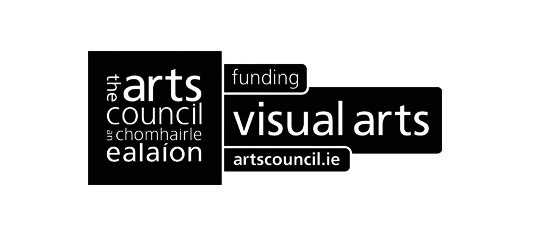 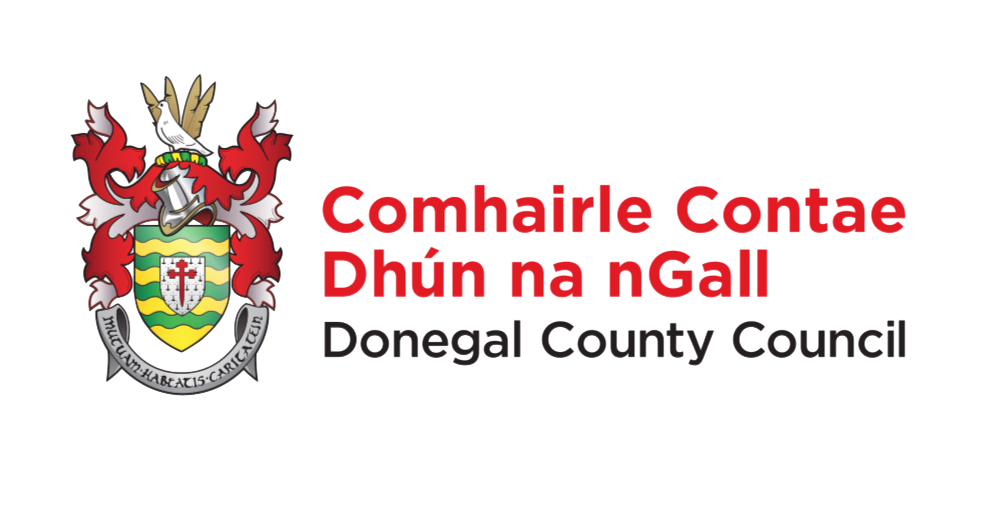 